 5 personen hebben de vragenlijst volledig ingevuld en ingediend. Deze uitkomsten moeten met enige voorzichtigheid geïnterpreteerd worden. Schoolondersteuningsprofiel  2023-2024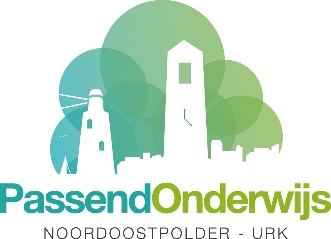 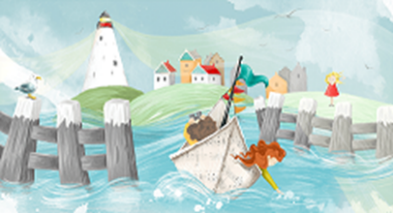 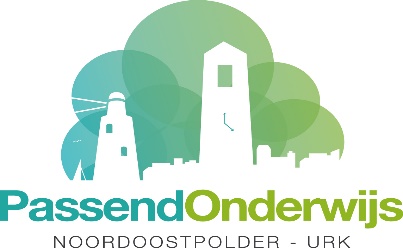 De Vuurbaak Schoolondersteuningsprofiel  2023-2024De VuurbaakIngevuld op 23-06-2024Typering van de school als onderwijsondersteuningsvoorzieningDe Vuurbaak is een Gereformeerde basisschool die hoort bij de vereniging voor Gereformeerd onderwijs ‘Florion’. Florion is een schoolvereniging waar 25 basisscholen bij aangesloten zijne en de Vuurbaak staat op Urk.Er gaan dagelijks ongeveer 160 leerlingen naar school, die onderwijs krijgen vanuit de volgende kernwaarden; ontwikkelen, veiligheid en verbinding. Doel van ons onderwijs is dat de leerlingen geholpen worden bij hun ontwikkeling tot Christelijke en zelfverantwoordelijke burgers van het dorp en in de wereld. Veiligheid is een voorwaarde om tot die ontwikkeling te kunnen komen. Vanuit verbinding die we hebben met het evangelie uit de Bijbel willen we ons ook, als team,  verbinden aan elkaar, aan de leerlingen en de omgeving. Verbinden zegt iets over samen. Samenwerking tussen collega’s maar ook met ouders, het bestuur, de scholen binnen Urk en het samenwerkingsverband en de overheid. Alle vormen van samenwerking hebben als doel de ontwikkeling, de veiligheid en de verbinding van leerlingen te versterken.De populatie van de Vuurbaak is net iets complexer dan het landelijk gemiddelde. Dit constateren we naar aanleiding van onze schoolweging (32,1). Het spreidingsgetal ligt iets onder het landelijk gemiddelde (5,3). De populatie is dus wel homegeen opgebouwd. We gaan in ons onderwijs er dus vanuit dat de meeste leerlingen het onderwijs op een goede manier kunnen volgen. We stellen daarom ook hoge eisen aan onze leerlingen en hebben hoge verwachtingen van hun. De normen voor de referentieniveaus liggen voor 1F op of boven het landelijk gemiddelde:Lezen:               1F 100%       - 2F 60%Taalverzorging:  1F 100%      - 2F 50%Rekenen:           1F 100%       -1S  45 %De school werkt handelingsgericht, dit betekent dat we van groep 1 tot en met groep 8 de stimulerende, belemmerende factoren en onderwijsbehoeften van onze groepen en leerlingen goed in beeld hebben. We werken doelgericht en observeren, analyseren en plannen het onderwijs voor de leerlingen. Evaluaties vinden plaats door toetsing en door reflectie op het handelen van de leerkrachten en leerlingen. KengetallenLeerlingenaantal (01-10-2022)164Leerlingenaantal (01-02-2023)173Schoolweging32.1Schoolspreiding 5.3Verwijzingen2020-20212021-20222022-2023Aantal sbo-verwijzingen    2 22Aantal verwijzingen so     11Ontwikkelingsperspectiefgr 1gr 2gr 3gr 4gr 5gr 6gr 7gr 8Aantal leerlingen met een opp voor meer vakken11Aantal leerlingen met een opp voor slechts één vak1Uitstroom naar v.o.2021202220232023Voortgezet so PraktijkonderwijsVMBO BB5211VMBO K6322VMBO T2155VMBO T/ Havo44HAVO6555H/V22VWO1255Resultaat zelfevaluatie basisondersteuning – Resultaat zelfevaluatie basisondersteuning – Resultaat zelfevaluatie basisondersteuning – Resultaat zelfevaluatie basisondersteuning – Resultaat zelfevaluatie basisondersteuning – Gemiddelde score1.  Schoolbeleid leerlingondersteuning2.252.  School als veilige omgeving2.893.  Effectief afstemmen op verschillen2.664.  Zicht op de ontwikkeling van alle leerlingen3.145.  Opbrengst- en handelingsgericht werken2.86.  Werken met ontwikkelingsperspectieven3.047.  Vakbekwaamheid en professionalisering3.188.  Ouders als partner bij onderwijsondersteuning3.149.  Overdracht van leerlingen3.2610. Interne ondersteuningsstructuur3.1511. Samenwerking met externe professionals3.3312. Kwaliteitsbewaking leerlingondersteuning2.76Inspectieoordeel kwaliteit van ondersteuning Datum laatste inspectiebezoek29-11-2022Samenvatting van de belangrijkste bevindingen van de inspectieEindoordeel van het kwaliteitsonderzoek: OnvoldoendeOP2 zicht op ontwikkeling; onvoldoende: analyses niet op orde. De waarom-komt een leerling niet tot ontwikkeling-vraag wordt niet beantwoord. Dagelijkse plancyclus moet worden verbeterd.OP 3: Pedagogisch didactisch handelen; herstelopdracht: instructie meer richten op ontwikkelingsbehoeften van leerlingen. EDI als instructiemodel door de school inzettenVS1: Veiligheid; voldoendeOR1: Onderwijsresultaten: voldoendeSKA1: Visie, ambitie en doelen; herstelopdracht: Meer smartdoelen ook voor de expertteams. SOP is te mager.SKA2: Uitvoering en kwaliteitscultuur; onvoldoende: Kwaliteitsplannen zijn niet op orde. Aandacht voor nakomen van afspraken en borging. Plan voor deskundigheidsbevordering is onvoldoende.SKA 3: Evaluatie, verantwoording en dialoog; voldoendeExpertise op het gebied van leerlingen met extra onderwijsbehoeftenAlgemeenOnder extra ondersteuning verstaan wij alle extra instructie, materialen, oefeningen en tijd die kinderen krijgen wanneer het basisaanbod van de groep niet past bij de onderwijsbehoeften van het kind.De leerlingen met specifieke onderwijsbehoeften krijgen ondersteuning zoals beschreven staat in het ondersteuningsdocument. We hanteren 5 ondersteuningsniveaus, die duidelijk beschreven zijn met alle taken en verantwoordelijkheden die erbij horen. Zo wordt er planmatig gewerkt, worden ouders meegenomen in het proces en wordt er op tijd hulp intern of extern ingeschakeld. AlgemeenOnder extra ondersteuning verstaan wij alle extra instructie, materialen, oefeningen en tijd die kinderen krijgen wanneer het basisaanbod van de groep niet past bij de onderwijsbehoeften van het kind.De leerlingen met specifieke onderwijsbehoeften krijgen ondersteuning zoals beschreven staat in het ondersteuningsdocument. We hanteren 5 ondersteuningsniveaus, die duidelijk beschreven zijn met alle taken en verantwoordelijkheden die erbij horen. Zo wordt er planmatig gewerkt, worden ouders meegenomen in het proces en wordt er op tijd hulp intern of extern ingeschakeld. AlgemeenOnder extra ondersteuning verstaan wij alle extra instructie, materialen, oefeningen en tijd die kinderen krijgen wanneer het basisaanbod van de groep niet past bij de onderwijsbehoeften van het kind.De leerlingen met specifieke onderwijsbehoeften krijgen ondersteuning zoals beschreven staat in het ondersteuningsdocument. We hanteren 5 ondersteuningsniveaus, die duidelijk beschreven zijn met alle taken en verantwoordelijkheden die erbij horen. Zo wordt er planmatig gewerkt, worden ouders meegenomen in het proces en wordt er op tijd hulp intern of extern ingeschakeld. Spraak-taalproblemenJaBij ons op school werkt een onderwijsassistent die specialist op het gebied van spraak- taalproblematiek. Ook zijn er korte lijntjes met de logopediepraktijken op Urk. Op afroep is Kentalis beschikbaar voor expliciete vragen (consultatie en advies).  DyslexieJaWe werken met het dyslexieprotocol en er is voldoende kennis aanwezig voor de interventies op de verschillende ondersteuningsniveaus. Mochten we specifieke vragen hebben, is er binnen FLOO een specialist, die we om hulp kunnen vragen. DyscalculieJaWe hebben een rekencoördinator en een PLG rekenen. Deze mensen kunnen de leerkrachten voldoende ondersteunen bij het aanpassen van hun onderwijs op de verschillende ondersteuningsniveaus. Motorische beperkingenJaVoor leerlingen die moeite hebben met motoriek zijn er korte lijntjes met de fysiotherapeut op het dorp. Ook kunnen we specialisten van de Twijn vragen om mee te kijken en ons advies geven. Zieke leerlingenVia Ziezon (een organisatie die het onderwijs aan langdurig zieke leerlingen verzorgd) kunnen we ook deze leerlingen voldoende begeleiden. ZML-leerlingenJaAls het alleen leerproblematiek betreft, kunnen met behulp van ondersteuning de leerlingen bieden wat ze nodig hebben. Zijn er echter ook emotionele problemen bij, dan wordt het te complex voor onze school. Expertise over leerlijnen en materialen kunnen we bij de Twijn inwinnen.Auditieve beperkingenJaWe bepalen per leerling of we de zorg kunnen bieden of niet. De grens ligt bij het wel of niet hanteren van gebarentaal en het gebruik kunnen maken van hulpmiddelen. Visuele beperkingenJa We bepalen per leerling of we zorg kunnen bieden die nodig is. Wel zijn we ons ervan bewust dat we hulp nodig hebben vanuit cluster 1. Gelukkig is dit vrij makkelijk te regelen.GedragsproblemenJa We bepalen per leerlinge of we de zorg kunnen bieden die nodig is. De grens ligt bij externaliserend gedrag. Alle leerkrachten hebben de Kanjertraining gevolgd.ADHDAutismeJa We bekijken, per leerling, of we de zorg kunnen bieden die nodig is. Ook hier geldt dat externaliserend gedrag een grens is. We willen de veiligheid van de leerkrachten en leerlingen bewaken. Jong risicokindJa We kunnen veel zorgleerlingen aan. We denken dan aan leerlingen met een ontwikkelingsachterstand op het gebied van taal rekenen of gedrag. Alleen leerlingen die veel verzorging nodig hebben niet. Ook kunnen we voor extra expertise de hulp van FLOO inroepen.Bij het samenwerkingsverband kunnen we een indicatie kansrijk maar risicovol onderwijs aanvragen in geval van twijfel aan de ondersteuningsbehoeften en ter bevordering van kansrijke plaatsing. AnderstaligenNeeEr is geen specifieke kennis van NT2.  Leerlingen bezoeken het 1e jaar de taalschool (Rehoboth). Wanneer zij dat jaar hebben afgerond, kunnen deze leerlingen ook bij ons op school instromen. HoogbegaafdheidJaEr is een expert op het gebied van hoogbegaafdheid op school. Zij begeleid de leerkrachten bij signaleren en aanpak in de groep (collegiale consultatie)De HB specialist geeft 1x per week verbredingsgroep aan de meer- en hoogbegaafde leerlingenStructurele voorzieningen voor leerlingen met extra onderwijsbehoeftenOp de Vuurbaak is een plusgroep. Een groep leerlingen met kenmerken van Meer –en Hoogbegaafdheid draaien hierin mee. Deze plusgroep wordt begeleid door een leerkracht die tevens de studie Hoogbegaafdheidspecialist volgt.  Ook is er de mogelijkheid om leerlingen van groep 7 en 8, mee te laten draaien met de Masterclass van het Greijdanus.  Leerlingen die PrO uitstroom hebben, kunnen meedraaien in de Practi-klas van het Greijdanus. Hiervoor komen leerlingen van groep 7 en 8 in aanmerking.Leerlingen met extra ondersteuningsbehoeften:Voor leerlingen die naast de basisondersteuning meer ondersteuning nodig hebben om op ons reguliere onderwijs te kunnen blijven is er de mogelijkheid om een arrangement aan te vragen voor aantal uur per week wat nodig is om extra ondersteuning te kunnen bieden (zie zorgroutekaart). Op die manier voorkomen we in een aantal gevallen doorverwijzingen naar het SO en SBO.Stimulerende en belemmerende factoren voor de begeleiding van leerlingen met extra onderwijsbehoeftenStimulerende factorenBelemmerende factorenGebouwOpen, licht, nieuw,Op dit moment te weinig ruimte door de groei van het aantal leerlingen in de afgelopen periode.In de zomermaanden veel last van warmteSchoolomgevingWe hebben een veilig schoolplein, open en er is ruimte genoeg voor de leerlingen.Het plein is niet echt overzichtelijk, waardoor de pleinwachten zich moeten verdelen om op strategische plekken overzicht te houden.LeerlingpopulatieLeerlingen kennen elkaar en vinden elkaar ook in gezamenlijke christelijke normen en waarden.Leerlingen zijn veel nog leerkrachtafhankelijk. Ook wordt er veel dialect gesproken in de thuissituatie. TeamfactorenDe Vuurbaak heeft een enthousiast, hardwerkend team. Het team is betrokken op elkaar Het team is voortdurend in ontwikkeling en bevorderen van deskundigheid en professionaliteit. Wil ook van en met elkaar leren en ontwikkelen.In de afgelopen jaren zijn er veel wisselingen van directie geweest. De cultuur is niet echt professioneel, zo vinden mensen het moeilijk om elkaar feedback te geven. LeerkrachtfactorenVeel collega’s die open staan voor professionalisering en vernieuwing. Persoonlijke ontwikkeling en een open houding is kenmerkend voor onze leerkrachten. Open staan voor nieuwe ideeën en evalueren/verbeteren eigen leerproces is een belangrijke factor. Grote betrokkenheid en bereidheid tot samenwerking onderling.Het team is snel in het maken van afspraken. Het voor lange tijd eraan houden vergt extra inspanning.Heeft de school in 2022-2023 gewerkt aan het verbeteren van het onderwijsondersteuningsaanbod voor leerlingen met extra onderwijsbehoeften? Zo ja, welke onderwerpen betrof het en met welk concreet resultaat?Afgelopen jaar  hebben de leerkrachten scholing gehad in het versterken van hun instructievaardigheden. Dit met als doel hun onderwijs steeds beter af te kunnen stemmen op de leerlingen. We hebben gekozen voor EDI. Er is een nieuwe collega binnen de school gekomen voor het ondersteunen van hoogbegaafdheidsbeleid en begeleiden van de Cheetah groepen.Er zijn in het verleden veel leerlingen uitgestroomd naar een vorm van speciaal onderwijs. Door het opnieuw onder de aandacht brengen van de zorgstructuur bij de leerkrachten en alle taken en verantwoordelijkheden duidelijk te hebben, willen we dit voorkomen. Het planmatig handelen krijgt ook een extra impuls. De orthopedagoog is sinds dit schooljaar trajectbegeleider. Zij komt regelmatig op school om leerlingen te observeren en voor bespreking in het ZT. Dit geeft een extra impuls aan de zorgteamvergaderingen.Voor complexe opvoedingsvragen en onderwijsvragen maken we gebruik van de inzet van de schoolmaatschappelijk werker. Zij is elke week op school aanwezig en aanspreekbaar voor vragen van leerkrachten en ouders. Ook maakt ze deel uit van het zorgteam.Warme overdracht vanuit de peutergroep van onder andere de Vuurtoren leidt tot meer inclusie, omdat we vroeg genoeg kunnen afstemmen op de onderwijsbehoeften van leerlingen.Op welke onderdelen gaat de school in 2023-2024 de onderwijsondersteuning verder verbeteren en hoe?Verbetertrajecten schooljaar 2023-2024:EDI borgen; leerkrachten leren van en met elkaar en stemmen hun onderwijs af op de populatieZicht op ontwikkeling: voortdurende cyclus van plan do check act. Juist in het borgen van kwaliteitAfstemming van de lesinhouden en differentiatie dmv het stellen van vragen. (nav denkvaardigheden BLOOM)PDCA – cyclus ook in het werken van de expertgroepen rekenen, taal en EDI (implementeren en borgen)Netwerk onderbouw starten met het oog op het ontwikkelen van een speel-leerrijke omgeving. Doelgericht werken vanuit leerlijnen. Extra subsidie basisvaardigheden is beschikbaar voor onze school. Hiermee gaan we trajecten inzetten voor het verbeteren van taal en rekenen. Het wordt ingezet voor extra handen in de klas, scholing en aanschaf van materialen.Burgerschap krijgt een vaste plek in onze vergaderingen. Dit om leerkrachten bewust te maken van hun handelen en de vakken waarbij dit vak vorm krijgt. 